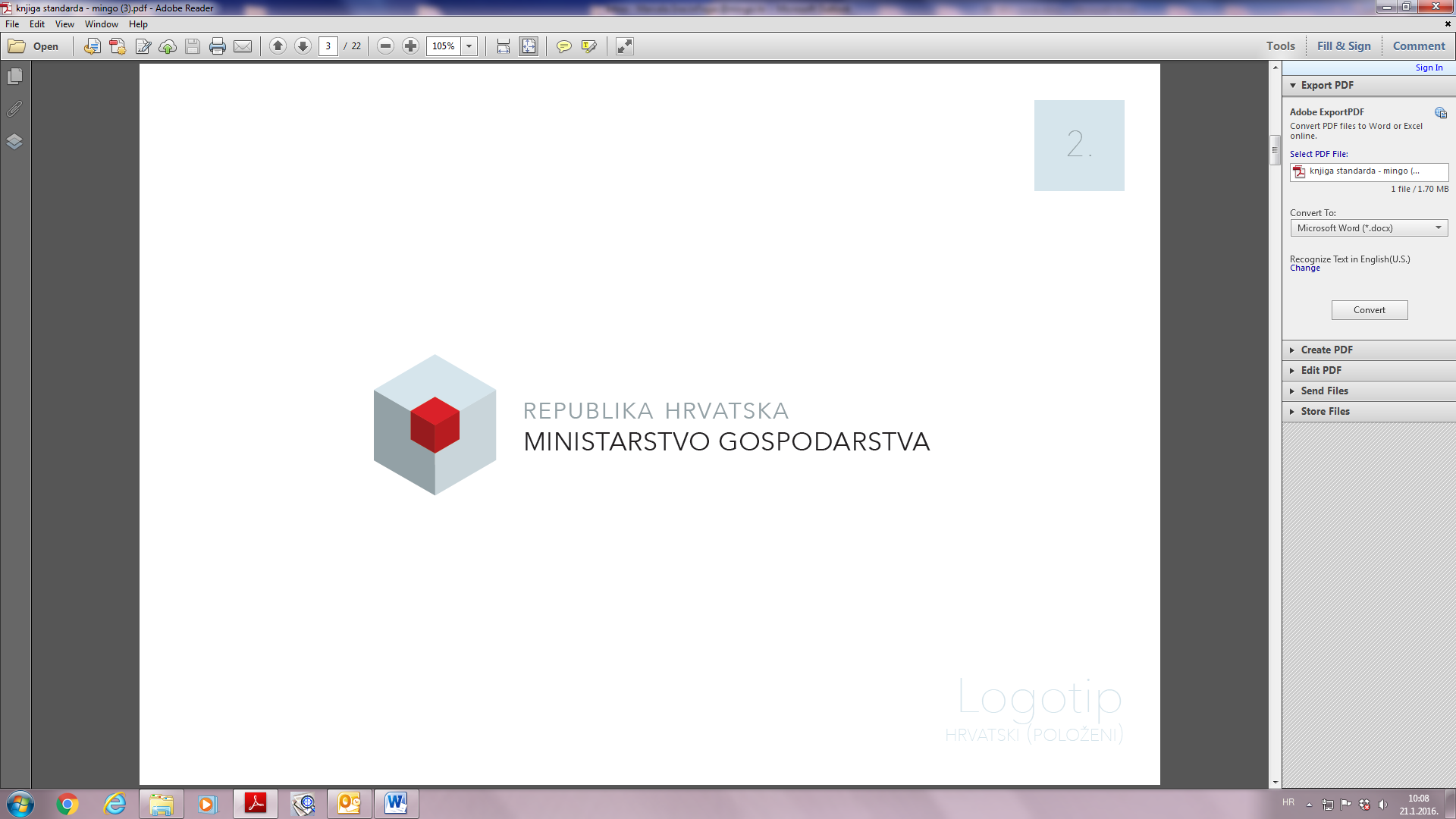 Obrazac 9.POSLOVNI PLANza projekte ukupne vrijednosti do 75.000.000,00 HRKOvaj poziv se financira iz Europskog fonda za regionalni razvoj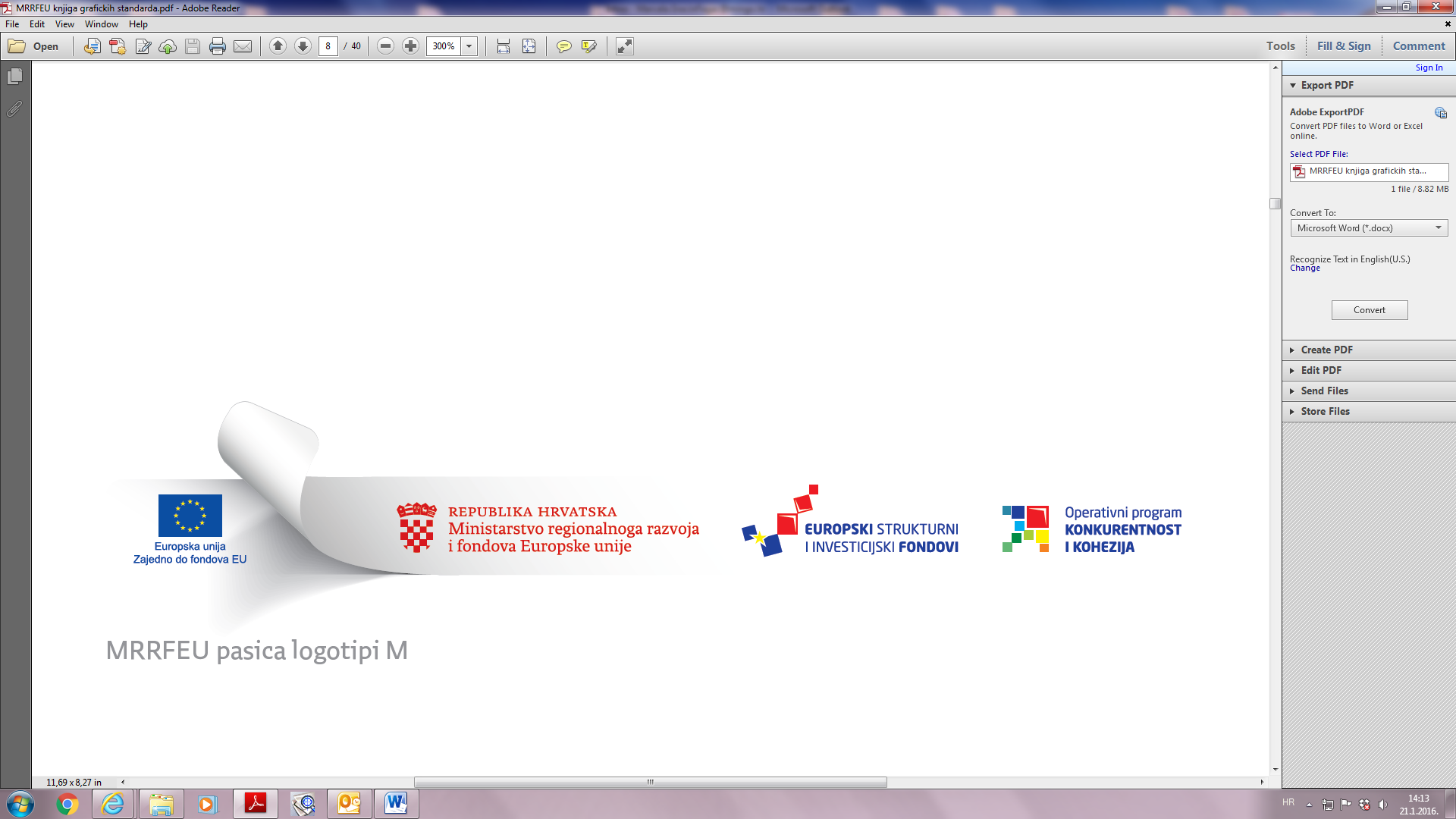 Poslovni plan je pisani dokument koji sadrži cjelovit razrađen opis tehničko-tehnološkog prijedloga i poslovnog modela za inovaciju, istraživanje, razvoj proizvoda, usluge ili proizvodnog procesa do faze komercijalizacije te proračun ulaganja u razvoj projekta s projekcijom očekivanih učinaka u fazi komercijalizacije. „Komercijalizacija projekta“ podrazumijeva bilo koji postupak, radnju, transakciju ili pravni posao kojima se ostvaruje prihod od proizvoda, usluga ili dobara, bilo materijalnih ili nematerijalnih koji na bilo koji način proizlaze iz Projekta ili su s njime u vezi. SADRŽAJ POSLOVNOG PLANA:SAŽETAK PROJEKTAOpišite svrhu i opravdanost projekta kroz glavne karakteristike, ciljeve, očekivane rezultate projekta i planirani način njegove provedbe. Preporučamo sažetak projekta napišite u trenutku kada završite sva ostala poglavlja kako biste ukratko mogli istaknuti  sve bitne informacije u skraćenom obliku. Ovaj sažetak iskoristite za ispunjavanje točke 5.0. Svrha i opravdanost projekta u Obrascu 1. Prijavni obrazac A. dio. (max 1-2 stranice)2. PROIZVOD2.1. Polazni rezultatiNavedite do kojih ste inicijalnih rezultata i/ili spoznaja došli tijekom prethodnih istraživanja koja su prethodila prijavi ovog projekta. Navedite postoji li i kome pripada intelektualno vlasništvo koje je povezano ili je prethodilo ovom projektu. Ukoliko postoji, ukratko ga  opišite, navedite o kojoj se vrsti radi (patent, prethodno istraživanje, koncept) i tko je nositelj prava. Ovisno o očekivanim rezultatima vašeg projekta navedite planirate li i na koji način zaštititi eventualno novo intelektualno vlasništvo, pri tome objasnite odabranu strategiju upravljanja intelektualnim vlasništvom u kontekstu optimalnog i dugoročno održivog modela za komercijalnu eksploataciju. (max 2 stranice)2.2. Stupanj inovativnostiIdentificirajte i opišite negativne aspekte postojećeg stanja koje nastojite riješiti predloženim projektom te opišite željeno stanje. Opišite opišite što je i u čemu je inovativnost rješenja koje će se razvijati tijekom ovog projekta. Koju potrebu tržišta vaš proizvod ispunjava (zadovoljava)? Navedite u čemu se vaše rješenje bitno razlikuje od već poznatih i postojećih rješenja. Osvrnite se pritom na ukupno stanje tehnike s kojim ste upoznati te se obvezno referirajte i na rješenja na tržištu, prikažite kratku usporedbu vašeg proizvoda sa proizvodima glavnih konkurenata. Jasno navedite zašto i po čemu je Vaše tehnološko rješenje bolje od postojećih na tržištu, te posebno istaknite koje performanse razlikuju vaš proizvod/uslugu od konkurenata na tržištu. Kakav je tehnološki rizik u projektu? (max 4 stranice)3.TRŽIŠTE3.1. Geografski obuhvatNavedite jednostavan prikaz stanja na tržištu na način da pružite odgovore na slijedeća pitanja: Na kojem tržištu namjeravate plasirati vaš proizvod? Procijenite ukupnu veličinu tržišta na temelju dostupnih informacija. Navedite na koji način će proizvod/usluga koje planirate razviti unutar projekta odgovoriti potrebama tržišta na koje do danas nije odgovoreno? (max 2 stranice)3.2. Tržišni potencijalVrijednost tržišta? Ciljani kupci/korisnici proizvoda? Konkurenti na tržištu? Procjena udjela na tržištu? Navedite je li navedena konkurencija uspješno zadovoljila potrebe tržišta? Analiza konkurencije treba pokazati tko su konkurenti na prethodno definiranim tržištima. (max 2 stranice)3.3. Poslovni modelNavedite kako Vi vidite put do tržišta te navedite preferirani način komercijalizacije (tržišno pozicioniranje proizvoda, način i kanali prodaje), također procijenite vrijeme koje je potrebno od završetka razvoja do izlaska na tržište. Ukoliko je vaš poslovni model primjerice usmjeren na povećanje prognoziranog budućeg tržišnog udjela tvrtke na definiranom tržištu argumentirajte prognozu na temelju konkurentske prednosti vašeg proizvoda u odnosu na konkurente. Precizirajte utječe li i na koji način projekt pozitivno na daljnji razvoj poslovanja poduzeća. (max 2 stranice)4. PRIJAVITELJ I PROJEKTNI TIM 4.1. Dosadašnje poslovanje prijaviteljaOpišite glavne tehničke i marketinške prednosti i jake strane poduzeća koje su relevantne za uspješni završetak predloženog razvoja projekta i za njegovu uspješnu komercijalizaciju.  Molimo opišite, tablično i grafički (gdje je moguće) prikažite:- kakav je odnos uprave tvrtke i vlasništva danas, kakav se planira u budućnosti- kakva je struktura uprave, njihova kvalifikacija i vještine,- kako je uprava posložila glavne funkcionalne cjeline poduzeća i kako ih nadzire, planira li se tu kakve promjene,- kako uprava opisuje poslovanje tvrtke u zadnje tri godine, kako su zadovoljni rezultatima i  što bi istaknuli kao dobar financijski pokazatelj, a što kao loši na čemu trebaju još raditi i kako to ispraviti. Dokazuje se osnovnim financijskim pokazateljima za protekle tri pune godine poslovanja. (max 3 Stranice)4.2. Strategija razvoja prijavitelja i pozicija projekta u odnosu na ostatak nacionalne ekonomijeIzložite plan razvoja poslovanja u narednom razdoblju sa prikazom uloge projekta u tim planovima. Konkretno prikažite ciljeve poduzeća s očekivanim rezultatima projekta u odnosu na trenutnu, odnosno početnu poziciju. Kratko prikažite poziciju projekta u ukupnoj strategiji razvoja poduzeća, osvrnite se na vaše dosadašnje poslovanje te navedite usklađenost projekta sa strateškim ciljevima poduzeća. Kakva je povezanost projekta sa ostatkom nacionalne ekonomije? Doprinose li projektne aktivnosti određenom tematskom prioritetnom području iz Strategije pametne specijalizacije Republike Hrvatske za period 2016. – 2020. godine? Na koje se načine taj doprinos može mjeriti? (max 2 stranice)4.3. Provedbeni kapaciteti prijavitelja i partneraOpišite dosadašnje iskustvo prijavitelja i partnera u provedbi projekata usporedive vrste, opsega i financijske vrijednosti. Koje operativne, ljudske, tehničke, tehnološke i financijske kapacitete posjeduju prijavitelj i/ili partneri? Ukoliko je za provedbu projekta potrebno uključiti i vanjske konzultante, pojasnite njihovu ulogu u realizaciji projekta. Definirajte strukturu tima koji će raditi na provedbi projekta te opišite model upravljanja projektom. Ovaj opis iskoristite za ispunjavanje sažetka u točkama 1. Svrha i opravdanost projekta u Obrascu 1. Prijavni obrazac A. i 2. Opseg i snaga partnerstva u Obrascu 2. Prijavni obrazac B. dio.Životopis Voditelja projekta kao najodgovornije osobe za provedbu, ključnih članova razvojnog tima i ključnih konzultanata trebaju biti priloženi uz Poslovni plan. (max 2 stranice)4.4. Elementi projekta, provedbeni plan, relevantne ključne točke i rezultatiProvedbeni plan treba sadržavati metodologiju provedbe projekta kao i očekivane datume početka i završetka svake pojedine aktivnosti i grupe aktivnosti; planirani input (ljudski i materijalni resursi) i output svake aktivnosti sa iznosima investicije za tu aktivnost (očekivani rezultat); odgovorne osobe za provedbu aktivnosti. Naznačite elemente projekta definirane u Prijavnom obrascu A i objasnite njihov doprinos ostvarenju postavljenih ciljeva te ispunite tabelu za objašnjenje projektnih aktivnosti za njihovu realizaciju, definirajte nositelja projektnih aktivnosti i partnere u njihovoj provedbi, te utvrdite predviđene rezultate projektnih aktivnosti i relevantne pokazatelje.Tablica elemenata projekta 1 ...n: Sažetak ovog poglavlja potrebno je unijeti u Obrazac 2. Prijavni obrazac B. u okviru poglavlja 3. Logička matrica u polje AktivnostiTablica provedbenog plana  - Primjer:Relevantne ključne točke i rezultati (poznat pod pojmom „Milestones and Deliverables“) su obvezujući za sve prijavitelje. Pokazatelji uključeni u tablicu predstavljat će ugovornu obvezu za prijavitelje čiji projekt bude odobren. (max 3 stranice)4.5. Analiza rizikaNavedite osnovne prijetnje i rizike koji bi mogli utjecati na pozitivan ishod projekta. Ukoliko postoje uključite rizike koji se odnose na tehnologiju, komercijalizaciju, regulativu. Navedite koje aktivnosti ćete poduzeti kako bi se smanjili ili izbjegli identificirani rizici i negativni efekt. U prikazu gore navedenog poslužite se metodologijom SWOT analize. Nakon identifikacije i opisa, sažeti prikaz rizika unesite u poglavlje 3.8. Obrazac 2. Prijavni obrazac B.  (max 2 stranice)5. PRORAČUN PROJEKTAU ovom poglavlju planiraju se troškovi istraživanja i razvoja projekta koji će tek nastati. Za razradu proračuna projekta potrebno je koristiti tablicu iz Obrasca 2a. Prijavni obrazac B - tablica proračuna. Proračun projekta mora biti razrađen  za svaki element  projekta i projektne aktivnosti i to po kategorijama prihvatljivih troškova, navodeći opis troška, udio nositelja projektne aktivnosti i udio partnera u ukupnoj vrijednosti troška te postotak njihovog vlastitog sufinanciranja sukladno intenzitetu potpora.  (max 5 stranica)6. LIKVIDNOST RAZVOJALikvidnost u fazi razvoja posebno je osjetljiva stavka u cijelom poslovnom planu jer se poduzeće nalazi u fazi „uvjetne potrošnje“ koje će na kraju završiti kao imovina a ne kao trošak, ali sredstva se odlijevaju, investiraju sa dugim obrtnim momentom (koliko traje projekt + vrijeme do prvih prihoda) i smanjuje se financijski potencijal poduzeća. Stoga je potrebno imati čvrstu financijsku konstrukciju, prikazanu tablično po kvartalima razvoja (ovisno o financiranju) i dokumentirano čvrstim dokazima (kvalitativna analiza boniteta i sl.).Drugi veliki problem nedostatka likvidnosti u fazi razvoja je mogućnost propasti projekta, jer ako u bilo kojem kvartalu razvoja prijavitelj nema svoj predviđeni dio, projekt se ne može započeti, nastaviti ili završiti.Treći i najvažniji problem nedostatka likvidnosti u fazi razvoja je ocjena prijavitelja koliko je on zaista zainteresiran i koliko vjeruje u svoj projekt, tj. koliko i kako je spreman podnijeti žrtvu „danas“ da bi koristi od projekta imao u budućnosti.Ocjena  likvidnosti  razvojnog dijela projekta jedna je od najvažnijih ocjena „Financijske održivosti“. Treba prikazati sve primitke, sve izdatke (prihvatljive i neprihvatljive). Prikazi trebaju biti u sintetičkom obliku sa pozivom na analitiku, gdje se ona može naći i provjeriti u postupku ocjenjivanja. Naročito je bitno posvetiti pažnju izvorima sredstava, koje također tražimo u sintetičkom obliku ali sa pozivom na dokazive izvore. Ako analitika već postoji u dokumentaciji potrebno je pozvati se na nju sa naznakom gdje je ona točno sadržana, u protivnom ju je potrebno priložiti u sklopu ovog poglavlja.Preporučamo prijaviteljima likvidnost razvojnog dijela projekta prikazati u vidu jasne i pregledne tablice.Primjer kvalitetnog izvora je npr.  zadržana dobit iz prethodne pune financijske godine, jasno utvrdiva i dokumentirana podržana izjavom osobe ovlaštene za zastupanje ili uprave poduzeća da se predmetni iznos njihovom odlukom rezervira za potrebe predmetnog projekta. Kvalitetni izvori su naravno i svi ostali određeni pravilima struke investicijskog projektiranja.Nakon primitaka i izdataka, prikazuju se neto primici kao i kumulativ neto primitaka koji naravno mora biti pozitivan. Na kraju je potrebno izračunati ostatak vrijednosti tj. financijski potencijal na predviđenom završetku projekta te projektirati njegovu upotrebu.(max 1- 2 stranice)7. PREGLED SVIH INVESTICIJA I IZVORA Prikažite sve investicije potrebne za projekt i prijavitelja kao njegovog nositelja i sve izvore tih investicija kroz promatrani vijek projekta. Tablica investicija u totalu mora odgovarati tablici izvora financiranja u totalu. (max 1 stranica)8. PRORAČUN ISPLATIVOSTI PODUHVATA-  točka brisana i prebačena djelomično u točku 10.INFRASTRUKTURNA KOMPONENTA PROJEKTAOZNAČITE KATEGORIJU ZAHVATA U PROSTORU:Popis dokumentacije vezane uz zahvat u prostoru koju je potrebno priložiti uz Obrazac 9. prilikom predaje projektnog prijedloga.ODREDBE VEZANE ZA UTJECAJ ZAHVATA NA OKOLIŠOznačite je li za zahvat u prostoru potrebno provesti postupak ocjene o potrebi procjene i/ili procjene utjecaja zahvata na okoliš u skladu s odredbama posebnog propisa kojim se uređuje procjena utjecaja zahvata na okoliš:Ukoliko je odgovor DA, priložite:Označite je li za zahvat u prostoru potrebno provesti postupak ocjene prihvatljivosti za ekološku mrežu u skladu s odredbama posebnih propisa kojima se uređuje zaštita prirode:Ukoliko je odgovor DA, priložite:9. FINANCIJSKA KONSTRUKCIJA PROJEKTADefinicija:Zatvorena financijska konstrukcija projekta za potrebe prijave na otvoreni Poziv na dostavu projektnih prijedloga “Povećanje razvoja novih proizvoda i usluga koji proizlaze iz aktivnosti istraživanja i razvoja” podrazumijeva da je  prijavitelj  osigurao ili kreditom ili vlastitim sredstvima ili kombinirano minimalno ukupnu vrijednost projekta umanjenu za iznos traženih bespovratnih sredstava i iznos povrativog PDV. Ukupna vrijednost projekta predstavlja zbroj prihvatljivih i neprihvatljivih troškova.  Načini zatvaranja financijske konstrukcijeFinanciranje kreditom Ako se udio privatnog sufinanciranja prijavitelja podmiruje kreditom, navedeni iznos je minimalni iznos ukupne vrijednosti projekta umanjenu za iznos traženih bespovratnih sredstava i iznos povrativog PDV.Financiranje vlastitim sredstvima Ako se udio privatnog sufinanciranja prijavitelja podmiruje iz vlastitih izvora, prijavitelj prilikom predaje projektnog prijedloga mora osigurati likvidnost razvoja projekta (što dokazuje Obrascem 9).Kombinirano financiranjeAko se udio privatnog sufinanciranja prijavitelja podmiruje kombinirano, i kreditom i vlastitim sredstvima, prijavitelj prilikom predaje projektnog prijedloga mora osigurati likvidnost razvoja projekta (što dokazuje Obrascem 9). Zbroj navedenih izvora mora odgovarati ukupnoj vrijednosti projekta umanjenoj za iznos traženih bespovratnih sredstava i iznos povrativog PDV. O omjerima sredstava iz kredita i vlastitih sredstava prijavitelj može samostalno odlučiti vodeći računa da njihov zbroj mora odgovarati gore navedenoj definiciji zatvorene financijske konstrukcije.Financijski okvir projekta (u HRK)Napomena: Iznosi navedeni u predmetnom Obrascu moraju odgovarati iznosima navedenim u Obrascu 2a. Prijavni obrazac B – tablica proračuna!Označite način zatvaranja financijske konstrukcije projektaNapomena: Moguće je označiti samo jednu opcijuU slučaju kombiniranog financiranja ispunite sljedeću tablicu:FINANCIJSKA ODRŽIVOST PROJEKTA10.1.  PRORAČUN ISPLATIVOSTI PODUHVATAKao dokaz isplativosti poduhvata trebaju se prikazati uobičajeni pokazatelji isplativosti investicijskih ulaganja poput:1.	Neto sadašnja vrijednost2.	Relativna neto sadašnja vrijednost3.	Interna stopa rentabilnosti  4.	Godina vraćanja investicije2.  ANALIZA FINANCIJSKE ODRŽIVOSTI PROJEKTASvrha ove analize jest radi određivanja učinka poticaja utvrditi razliku u provedivosti projekta sa i bez traženih bespovratnih sredstava, uz pomoć prikaza financijske održivosti. Stoga, Prijavitelj izrađuje analizu financijske održivosti projekta sa i bez traženog iznosa bespovratnih sredstava. Kod oba prikaza provjerava se kumulirani neto novčani tijek, tijekom referentnog razdoblja. Oba prikaza trebaju  se odnositi na provedbu projekta u identičnom opsegu, s identičnim rezultatima, strogo poštujući slijedeće:Diskontna stopa ne smije biti niža od kamatne stope kredita za financiranje planiranog ulaganja i ne niža od 4%. Referentno razdoblje (vremenski horizont) mora biti 10 godina i uključuje razdoblje provedbe projekta, tj. investicijeAko porez na dodanu vrijednost ne predstavlja prihvatljiv trošak izračun se temelji na podacima bez poreza na dodanu vrijednostPrvom godinom smatra se godina početka investicijeProjekt je financijski održiv ukoliko nema rizika od mogućeg nedostatka sredstava u projiciranoj budućnosti: za vrijeme provedbe investicije te u operativnoj fazi. Prijavitelji moraju  dokazati kako će dostupni izvori financiranja (vanjski i vlastiti) biti dostatni za pokrivanje rashoda na godišnjoj razini, odnosno kako će projekt plaćati vlastite obveze.Projekt se smatra financijski održivim ukoliko je razlika između prihoda i rashoda veća od nule (pozitivna) u svim razmatranim godinama.Primici uključuju izvore financiranja, operativne prihode tijekom trajanja projekta, potpore, transfere i ostale prihode koji ne proizlaze iz korištenja infrastrukture izgrađene projektom. Ostatak vrijednosti se uračunava samo ukoliko je predmetno ulaganje doista likvidirano na kraju razdoblja.Izdaci uključuju  troškove početnog ulaganja (investiciju), kamate, otplate zajmova, poreze, troškove zamjene kako bi se osiguralo tehničko funkcioniranje operacije u referentnom razdoblju, fiksne operativne troškove, uključujući troškove održavanja kao što su troškovi osoblja, održavanja i popravaka,zamjene opreme, općeg upravljanja i osiguranja te varijabilne operativne troškove kao što je potrošnja sirovina, energije, drugih potrošnih materijala, ako su potrebni, da bi se produljio životni vijek operacije.Troškovi početnog ulaganja sadrže: kapitalna ulaganja u materijalnu (zemljište, zgrada, oprema, itd.) i nematerijalnu  imovinu (troškovi pokretanja projekta, tehnička pomoć, nadzor, vidljivost, itd.).Troškovi zamjene opreme su troškovi zamjene u cilju osiguranja tehničkog funkcioniranja operacije u referentnom razdoblju, tj. zamjena npr. kratkotrajne imovine tijekom referentnog razdoblja, opreme ili strojeva, uredskog namještaja i informatičke opreme.Ukoliko je projekt dio postojeće veće infrastrukture, odnosno ukoliko se radi o proširenju, izračun se radi za cjelokupnu infrastrukturu, kako bi se moglo provjeriti da ne samo projekt, već i prijavitelj, imaju dostatna sredstva za provedbu projekta.Negotovinske računovodstvene stavke kao što su amortizacija, rezerve za buduće troškove zamjene te krizne rezerve, ne uzimaju se u obzir prilikom izračuna. Dodatak ovome obrascu je tablica u kojoj je potrebno prikazati:projekciju za cjelokupno poslovanje.  financijsku održivost projekta sa dobivenim bespovratnim sredstvima i bez dobivenih bespovratnih sredstava, odnosno potrebno je dokazati kako projekt ne bi bio financijski održiv bez dobivenih bespovratnih sredstva. Prilikom izračuna potrebno je koristiti priloženu Tablicu u Excelu.Prijavitelj:Pripremio:Datum:	Projektna aktivnost 1...nLogička podlogaNačin provedbeNositelj Partner/i u provedbi Rezultat/iIzlazni pokazatelj/innnnnnn+1n+1n+1Iznosi u HRK7891011121231. Razvoj prototipa 01.1.Proizvodnja alata za proizvodnju 0Alati za sponeAlati za oplate1.2.Proizvodnja probne serije 0Proizvodnja spona PrijevozProizvodnja oplata 1.3. Definiranje transportno-logističkih standarda0Standard pakiranja, transporta i skladištenjaStandard komisioniranja i pripreme za gradilište2. Zaštita intelektualnog vlasništva02.1.Zaštita IV Specifikacija aktivnosti u prilogu3.Certifikacija IRI pilot sustava 03.1.Priprema dokumentacije za gradnju testnog objekta0Projektna dokumentacija - nadopuna gradnja Dopuna projektne dokumentacije - kosi krov3.2.Izgradnja testnog objekta0Oprema Logistika, transport i skladištenje Građevinski materijalUslugeGrađevinski radovi i opremanje testnog objekta3.3.Certifikacija0UzorkovanjeCertifikacija 4.Priprema komercijalizacije 04.1.Izrada edukativno-prezentacijskih sredstava0Izrada edukativno-prezentacijskog materijalaPrevođenje i lektoriranjeIzrada web stranica4.2.Razrada poslovnog modela komercijalizacije 04.3.Razvoj proizvodne mreže te kanala prodaje i distribucije05.UKUPNO AKTIVNOSTI od 1. do 4.0☐Zahvat za koji je prema Zakonu o gradnji (NN 153/13) ili prema Zakonu o prostornom uređenju i gradnji (NN 76/07, 38/09, 55/11, 90/11, 50/12, 55/12, 80/13, 153/13, 78/15) potrebno ishoditi akt kojim se odobrava građenje☐Zahvat za koji je prema Pravilniku o jednostavnim i drugim građevinama i radovima (NN 79/14, 41/15, 75/15) potrebno izraditi glavni projekt☐Zahvat za koji prema Pravilniku o jednostavnim i drugim građevinama i radovima (NN 79/14, 41/15, 75/15) nije potrebno izraditi glavni projektDokumentacijaDokumentacijaU slučaju zahvata za koji je prema Zakonu o gradnji (NN 153/13) ili prema Zakonu o prostornom uređenju i gradnji (NN 76/07, 38/09, 55/11, 90/11, 50/12, 80/13) potrebno ishoditi akt kojim se odobrava građenjeU slučaju zahvata za koji je prema Zakonu o gradnji (NN 153/13) ili prema Zakonu o prostornom uređenju i gradnji (NN 76/07, 38/09, 55/11, 90/11, 50/12, 80/13) potrebno ishoditi akt kojim se odobrava građenjepriloženoDokaz pravnog interesa za izdavanje građevinske dozvole  sukladno odredbama važećeg Zakona o gradnji☐Izvod iz glavnog projekta – arhitektonski projekt u .pdf formatu☐Pravomoćna građevinska dozvola / važeća potvrda glavnog projekta☐Napomena: U slučaju da je prošao rok od 2 (dvije) godine od izdavanja građevinske dozvole/potvrde glavnog projekta i/ili akta kojim se produljuje važenje građevinske dozvole/potvrde glavnog projekta potrebno je priložiti dokaz o prijavi početka radova u obliku Obavijesti o prijavi početka građenja nadležnog upravnog tijela.U slučaju zahvata za koji je prema Pravilniku o jednostavnim i drugim građevinama i radovima (NN 79/14, 41/15, 75/15) potrebno izraditi glavni projektU slučaju zahvata za koji je prema Pravilniku o jednostavnim i drugim građevinama i radovima (NN 79/14, 41/15, 75/15) potrebno izraditi glavni projektpriloženoDokaz pravnog interesa za izdavanje građevinske dozvole  sukladno odredbama važećeg Zakona o gradnji☐Izvod iz glavnog projekta – arhitektonski projekt u .pdf formatu☐U slučaju zahvata za koji prema Pravilniku o jednostavnim i drugim građevinama i radovima (NN 79/14, 41/15, 75/15) nije potrebno izraditi glavni projektU slučaju zahvata za koji prema Pravilniku o jednostavnim i drugim građevinama i radovima (NN 79/14, 41/15, 75/15) nije potrebno izraditi glavni projektpriloženoDokaz pravnog interesa za izdavanje građevinske dozvole  sukladno odredbama važećeg Zakona o gradnji☐Tehnički opis namjeravanih radova u .pdf formatu☐DANE☐☐☐Odgovarajuće rješenje (Rješenje o prihvatljivosti zahvata za okoliš/Rješenje o objedinjenim uvjetima zaštite okoliša/Rješenje nadležnog tijela kojim utvrđuje da za zahvat nije potrebno provesti procjenu utjecaja na okoliš)☐Studiju o utjecaju zahvata na okoliš u digitalnom (.pdf) formatuDANE☐☐☐Potvrdu o prihvatljivosti zahvata ili studiju za glavnu ocjenu prihvatljivosti zahvata za ekološku mrežu ili studiju o ocjeni prihvatljivosti zahvata za ekološku mrežu u digitalnom formatu (.pdf), 	Rješenje o Glavnoj ocjeni zahvata tj. Rješenje o dopuštenju zahvata (ako se Glavna ocjena zahvata ne provodi u okviru postupka procjene utjecaja na okoliš) ili Rješenje o prihvatljivosti zahvata za ekološku mrežu ili Rješenje o utvrđivanju prevladavajućeg javnog interesa i odobrenju zahvata uz kompenzacijske uvjete,☐Studiju za glavnu ocjenu prihvatljivosti zahvata za ekološku mrežu/Studiju o ocjeni prihvatljivosti zahvata za ekološku mrežu u digitalnom formatu (.pdf).NAPOMENA:Za sve projekte koji su obveznici postupka procjene utjecaja zahvata na okoliš ili postupak ocjene o potrebi provođenja postupka procjene utjecaja na okoliš, prijavitelji su dužni ishoditi i prilikom predaje projektnog prijedloga priložiti mišljenje Ministarstva zaštite okoliša i prirode o tome da je odgovarajuća dozvola kojom se omogućava početak aktivnosti/radova, odnosno pripadajuća tehnička dokumentacija izdana/ishođena sukladno Rješenju o prihvatljivosti zahvata na okoliš i/ili Ocjeni prihvatljivosti zahvata na ekološku mrežu, odnosno da sadržava uvjete i mjere iz navedenog Rješenja/Ocjene.VAŽNO!Prijavitelj prilikom predaje projektnog prijedloga uz dostavljeni Obrazac 9. obavezno mora dostaviti i navedene priloge kojima dokazuje tehničku pripremljenost projekta. Ukoliko se prilozi ne dostave zajedno s predmetnim obrascem projektni prijedlog bit će isključen iz postupka dodjele bespovratnih sredstava.Izračun:Vlastita sredstva = ukupna vrijednost projekta – tražena bespovratna sredstva – povrativ PDV(a) Ukupna vrijednost projekta [(b)+(c)](b) Ukupno prihvatljivi troškovi(c) Ukupno neprihvatljiv troškovi(d) Povrativ PDV (e) Tražena bespovratna sredstva(f) Intenzitet potpore (g) Zatvorena financijska konstrukcija [(a)-(d)-(e)]Financiranje kreditomFinanciranje vlastitim sredstvimaKombinirano financiranjeZatvorena financijska konstrukcija (u HRK)Iznos koji se financira kreditom (u HRK)Iznos koji se financira vlastitim sredstvima (u HRK)Stavka12345678910**********I. PRIMICI0,000,000,000,000,000,000,000,000,000,001. Ukupni prihodi2. Izvori financiranja2.1. Prijenos postojećih izvora2.2. Vlastiti izvori2.3. Kredit 2.4. Potpore3. Ostatak vrijednosti projekta3.1. Osnovna sredstva3.2. Obrtna sredstvaII. IZDACI0,000,000,000,000,000,000,000,000,000,004. Prijenos postojeće imovine5. Ulaganja u dugotrajnu imovinu 6. Ulaganja u kratkotrajnu imovinu 7. Materijalni i nematerijalni troškovi8. Troškovi osoblja9. Porez na dobit/dohodak10. Anuitet kredita11. Ostali troškoviIII. NETO PRIMICI0,000,000,000,000,000,000,000,000,000,00IV. KUMULATIV0,000,000,000,000,000,000,000,000,000,000,00 kn